Республика Казахстан Алматинская область Аксуйский район село Аксу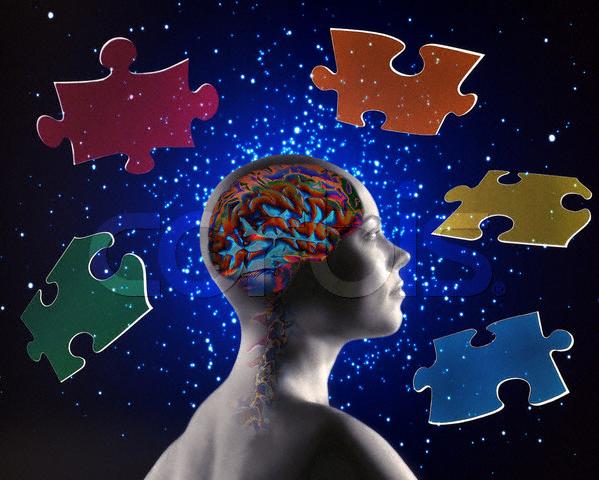 Исполнитель:          Бауыржанов  Бахытжан  Бауыржанулы   
                                   учитель английского языка средней школы                              
                                  «Мамания » с дошкольным мини центромНазвание статьи:  Развитие критического мышления на уроках английского языка                      87752785828   е-mail : bakha92kz@mail.ru2014содержание     Введение …………………………………………………...……..………… 1   1. Технология развития критического мышления. …………………..……. 2   2. Стадии технологии критического мышления    ..……………………….  3   3.  Методические приемы ТКРМ ………..……………………………….………………………………..3-7                  
   Заключение……………………………………………………………………8   Литература…………………………………………………………………….9   Приложения………………………………………………………...…… 10-15                                                                          Чтобы быть хорошим преподавателем, нужно                                          
                                                                                   любить то, что преподаешь, и любить тех, кому преподаешьВасилий Ключевский.Счастлив человек, который утром с радостью идет на работу, а вечером с радостью возвращается домой. Надо ли говорить, какое важное место в жизни каждого из нас занимает профессиональная деятельность. В ней – источник достоинства, возможность реализовать свои разнообразные способности, личностный потенциал, она дает широкий круг общения.Современный урок – это, прежде всего урок, на котором учитель использует все возможности для развития личности ученика, ее активного роста, осмысленного усвоения знаний, для формирования ее нравственных основ. Урок – это система социальная, которая может существовать только при взаимодействии учителя и учащихся. Сущность урока составляет организация учителем разнообразной работы учащихся по усвоению новых знаний, умений и навыков, в ходе которой осуществляется их воспитание и развитие.Урок является живой клеточкой учебно-воспитательного процесса, все самое важное и главное для школьника совершается на уроке.Обучение иностранным языкам в современной школе предполагалет обновление форм, методов и содержания языкового образования на основе личностно-ориентированного подхода с максимальным учётом интересов учащихся и на основе использования современных технологий.Мир становится более сложным. Жизнь ставит новые цели и задачи. Становится очевидным то, что учащиеся должны быть готовы решать трудные проблемы, подойти к ним критически, иметь свое мнение, принимать правильные решения. Способности мыслить критически надо научить и содействовать этому в процессе обучения.Современному обществу необходим учитель, обладающий высокой профессиональной компетентностью. Учитель, осознающий необходимость и умеющий организовать специальную работу по созданию ситуаций, способствующих развитию способного к сопереживанию человека, который готов к свободному, гуманистически ориентированному выбору, индивидуальному умственному усилию; самостоятельному компетентному действию в профессиональной, политической, экономической и культурной жизни; уважающего себя и остальных, толерантного к представителям иных культур и национальностей, независимого в убеждениях и открытого для иного мнения и неожиданной мысли. Применяя в своей практике технологию развития критического мышления у учащихся среднего (начиная с 7 класса) и старшего звена при обучении чтению и при обобщении изученного материала. Данная технология позволяет сильным учащимся развивать свои талант, ученикам со средними способностями добиться новых положительных результатов, а ученикам с недостаточной мотивацией к обучению побывать в ситуации успеха обучения. Цель учителя, заключается в том, чтобы научить ребёнка посредством языка находить общий язык и взаимопонимание с людьми всего мира. Вместе с тем, мы – учителя иностранного языка не должны забывать, что и на уроках иностранного языка мы, прежде всего, должны воспитывать патриотов своей Родины и гордость за свою страну, свой народ. Поэтому педагогическая концепция базируется на технологии развития критического мышления.  Под критическим мышлением понимают проявление детской любознательности, выработку собственной точки зрения по определенному вопросу, способность отстоять ее логическими доводами, использование исследовательских методов.Технология критического мышления дает ученику:
-повышение эффективности восприятия информации;
- повышение интереса к изучаемому материалу, так и к самому процессу обучения;
-умение критически мыслить;
- умение ответственно относиться к собственному образованию;
- умение работать в сотрудничестве с другими;
- повышение качества образования учеников;
- желание и умение стать человеком, который учится в течение всей жизни.Технология критического мышления дает учителю:
- умение создать в классе атмосферу открытости и ответственного сотрудничества;
- возможность использовать модель обучения и систему эффективных методик, которые способствуют развитию критического мышления и самостоятельности в процессе обучения;
- стать практиками, которые умеют грамотно анализировать свою деятельность;
- стать источником ценной профессиональной информации для других учителей.Используя технологию «Критическое мышление» на уроках иностранного языка, учитель развивает личность ученика в первую очередь при непосредственном обучении иностранному языку, в результате чего происходит формирование коммуникативной компетенции, обеспечивающей комфортные условия для познавательной деятельности и самосовершенствования. Учитель стимулирует интересы ученика, развивает у него желание практически использовать иностранный язык, а так же учиться, делая тем самым реальным достижение успеха в овладении предметомТехнология развития критического мышления включает несколько стадий. Первая стадия – вызов. Эта стадия позволяет актуализировать и обобщить имеющиеся у ученика знания по данной теме или проблеме; вызвать устойчивый интерес к изучаемой теме, мотивировать ученика к учебной деятельности.Вторая стадия – осмысление. Эта стадия позволяет ученику получить новую информацию, осмыслить ее, соотнести с уже имеющимися знаниями, проанализировать новую информацию и уже имеющиеся знания.Третья стадия – рефлексия. Здесь основным является: целостное осмысление, обобщение полученной информации, формирование у каждого из учащихся собственного отношения к изучаемому материалу [1]- [2] .Что принципиально нового несет технология критического мышления? Элементы новизны, помимо философских идей, содержатся в методических приемах, которые ориентируются на создание условий для свободного развития каждой личности. На каждой из стадий урока используются свои методические приемы [3].  Их достаточно много. На  уроках английского языка я использую следующие:КЛАСТЕРЫЭто выделение смысловых единиц текста и графическое их оформление в определенном порядке в виде грозди. Например:  At the Airport (10 класс)СИНКВЕЙНЭто стихотворение, представляющее собой синтез информации в лаконичной форме, что позволяет описывать суть понятия или осуществлять рефлексию на основе полученных знаний. Например: New York, New York (9 класс)New YorkFamous, architecturalVisit, walk around, dreamThe largest city of skyscrapers in the USAWorth seeingОТСРОЧЕННАЯ ДОГАДКАУчащиеся высказывают предположения по названию темы. Но вопрос остается открытым почти до конца урока. Они должны самостоятельно дать на него ответ. Например:Teacher: Today we’re going to speak about healthy eating. What are your ideas about it? What is healthy eating to you? (Корзина идей). Good for you. Do you know any sayings or proverbs about eating? Look at the blackboard. Read and translate:  Eat at pleasure, drink with measure. Live not in order to eat, but eat in order to live. An apple a day keeps the doctor away. What is food for one man is bitter poison to others. All these proverbs are connected with our lesson. But only one of them will be the theme of the lesson. Can you guess right now? Let’s see it later.КОРЗИНА ИДЕЙ.  УЧЕБНО-МОЗГОВОЙ ШТУРМЭто приемы  индивидуальной и групповой работы для актуализации имеющегося у учащихся опыта и знаний, которые позволяют выяснить все, что знают или думают ученики по обсуждаемой теме.Например, Healthy Farm (7 класс)БОРТОВОЙ ЖУРНАЛ Это прием обучающего письма. При чтении, аудировании, во время пауз и остановок, учащиеся заполняют правую графу журнала, связывая полученную информацию со своим видением мира, со своим опытом. Например, Healthy Farm (7 класс)КРУГИ ПО ВОДЕОпорным словом к этому приему может стать изучаемое понятие, явление. Оно записывается в столбик и на каждую букву подбираются существительные (прилагательные, глаголы и т.д.) по изучаемой теме. Например,  ENVIRONMENT (11 класс)E -     earth                    - ecologically goodN -    nature                  - nastyV -    vegetation           - variousI -     ice-house              -idealR -   rubbish                  - racyO -   oceans                   - oppressiveN -    nests                     - naturalM -    mountains           - murderousE -     ecology                 - everydayN -    nation                    - neutralT -     trees                      - tolerableРАССЫПАННЫЙ ТЕКСТУчащиеся составляют вариант сообщения по теме в группах, используя предложения как опору. Предложения даны вразброс. Затем варианты обсуждаются и учащиеся приходят к единому образцу для сообщения. Например, Manyn happy returns (8 класс)At 12 we gave gifts. We decorate a beautiful Christmas tree and buy many gifts. I like the party very much! We send many greeting cards to our friends. We sing songs, dance to music and play games. I like Christmas. My mother makes a huge cake. We invite our friends and have a merry party.Я также использую «чтение с остановками», «тонкие и толстые» вопросы, загадки к темам, интеллектуальную разминку, ролевую игру, подготовленную театрализацию, диаграмму “Венна” и некоторые другие [4]. Работая по технологии развития критического мышления в течение 2 лет, я накопил определенный “багаж” приемов педагогической техники: что-то узнал из методической литературы, “подсмотрел” у коллег, скомбинировал. Разумеется, не все приемы могут быть использованы в повседневной работе, но, вооружившись даже несколькими из них, превратив их в “изюминки” урока, учитель может повысить результативность учебного процесса, его эмоционально-мотивационный уровень.ЗаключениеНеобходимость использования технологии в современной школеВ ХХI веке изменяются цели и задачи образования, так как дальнейшее накопление информации ведет к перегрузке учащихся, и задача педагога заключается не в суммировании знаний, а в вооружении учащегося инструментом, который можно использовать для получения этих знаний самостоятельно. Исходя из всего этого, меняются цели и задачи образования [5].Могу сделать вывод, что ТКРМ действительно позволяет повысить учебную мотивацию, качество образовательного процесса, способствует навыкам работы с информацией любого типа и повышает социальную компетенцию.                                Список  литературыПсихология критического мышления     2.     Ефременко В.А. Применение информационных технологий на уроках иностранного языка.  ИЯШ 20087 №8, стр.18-2    3. Материалы из   https://www.google.kz    4. Иностранные языки в школе  2011 годПриложение 1Технология развития критического мышления – стадии и методические приемыПриложение 2Функции трех фаз технологии развития критического мышления
  В чем же инновационность представленной модели? Нам представляется, что эта модель, выходя за рамки классической технологической стратегии, тем не менее представляет опыт практической реализации личностно-ориентированного подхода в обучении. Особенностью данной педагогической технологии является то, что учащийся в процессе обучения сам конструирует этот процесс, исходя из реальных и конкретных целей, сам отслеживает направления своего развития, сам определяет конечный результат. С другой стороны, использование данной стратегии ориентировано на развитие навыков вдумчивой работы с информацией, с текстом.  Приложение 3 Приложение 4ПРИЕМЫ ТЕХНОЛОГИИ РАЗВИТИЯ КРИТИЧЕСКОГО МЫШЛЕНИЯ:Приложение 5ҚАЗАҚСТАН РЕСПУБЛИКАСЫАКСУ АУДАНЫ   АҚСУ АУЫЛЫ« Кәсіби құзыреттілік - білім сапасының көтерілуі  басты факторы»Орындаған:        Мусина Марал Елубекқызы «Мамания орта   
                            мектебі, мектепке дейінгі шағын орталығымен» коммуналдық мемлекеттік мекемесінің химия – биология пәнінің мұғалімі  Секциясы:                       «Жаратылыстану бағыты»Тақырыбы:    Биология сабағында инновациялық технологиялар арқылы оқушылардың  қызығушылықтарын арттыру жолдары                  87053918947   е-mail: maral.musina@mail.ruVegetables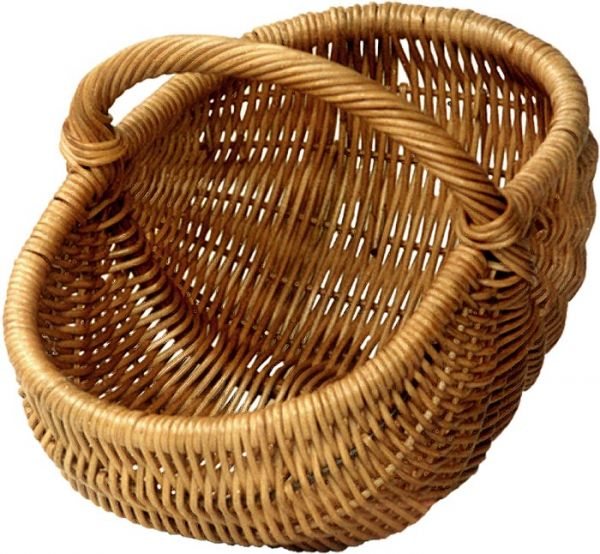 fruitgrainsdairy productstaking multivitamins every dayless sugar and fatforget chipsdrinking juicesodadrink water instead of lemonadeeating fish and meat                                                                                                                                                                                                                  have an apple                    instead                of hot   dogsuseful for skin or sightgo on a diettea instead of coffeeless saltcutlets and macaronidifferent cerealsnot always deliciousgood for uspasta with liverЧто мне известно по данной теме?Что нового я узнал из текста?Eat smaller portionsDon’t skip meals, it’s not good for one’s stomachDon’t read or watch TV while eatingPut the fork and chew food slowly, you’ll feel full sooner, concentrate on the foodForget about chips and sodaMake your  own sandwiches with vegetables Wonder pills to make you thinCan cause high blood pressure, etcA strict diet for losing weightYou’ll look and feel week and miserable, anorexiaBurning caloriesSmiling, talking, reading not enoughТехнологичекие этапыДеятельность учителяДеятельность учащихсяВозможные приемы и методыI стадия (фаза)Вызов (evocation):- актуализация имеющихся знаний;- пробуждение интереса к получению новой информации;- постановка учеником собственных целей обучения.Направлена на вызов у учащихся уже имеющихся знаний по изучаемому вопросу, активизацию их деятельности, мотивацию к дальнейшей работеУченик «вспоминает», что ему известно по изучаемому вопросу (делает предположения), систематизирует информацию до изучения нового материала, задает вопросы, на которые хочет получить ответы.Составление списка «известной информации»:рассказ-предположение по ключевым словам;систематизация материала (графическая): кластеры, таблицы;верные и неверные утверждения;перепутанные логические цепочки;мозговая атака;проблемные вопросы, «толстые» и «тонкие» вопросы и т.д.Информация, полученная на стадии вызова, выслушивается, записывается, обсуждается. Работа ведется индивидуально, в парах или группах.Информация, полученная на стадии вызова, выслушивается, записывается, обсуждается. Работа ведется индивидуально, в парах или группах.Информация, полученная на стадии вызова, выслушивается, записывается, обсуждается. Работа ведется индивидуально, в парах или группах.Информация, полученная на стадии вызова, выслушивается, записывается, обсуждается. Работа ведется индивидуально, в парах или группах.II стадияОсмысление содержания (realizationofmeaning):- получение новой информации;-корректировка учеником поставленных целей обучения.Направлена на сохранение интереса к теме при непосредственной работе с новой информацией, постепенное продвижение от знания «старого» к «новому» Ученик читает (слушает) текст, используя предложенные учителем активные методы чтения, делает пометки на полях или ведет записи по мере осмысления новой информацииМетоды активного чтения: «инсерт»;«фишбоун»;«идеал»;ведение различных записей типа двойных дневников, бортовых журналов;поиск ответов на поставленные в первой части урока вопросыНа стадии осмысления содержания осуществляется непосредственный контакт с новой информацией (текст, фильм, лекции, материал параграфа). Работа ведется индивидуально или в парах. В групповой работе должны присутствовать два элемента – индивидуальный поиск и обмен идеями, причем личный поиск непременно предшествует обмену мнениями.На стадии осмысления содержания осуществляется непосредственный контакт с новой информацией (текст, фильм, лекции, материал параграфа). Работа ведется индивидуально или в парах. В групповой работе должны присутствовать два элемента – индивидуальный поиск и обмен идеями, причем личный поиск непременно предшествует обмену мнениями.На стадии осмысления содержания осуществляется непосредственный контакт с новой информацией (текст, фильм, лекции, материал параграфа). Работа ведется индивидуально или в парах. В групповой работе должны присутствовать два элемента – индивидуальный поиск и обмен идеями, причем личный поиск непременно предшествует обмену мнениями.На стадии осмысления содержания осуществляется непосредственный контакт с новой информацией (текст, фильм, лекции, материал параграфа). Работа ведется индивидуально или в парах. В групповой работе должны присутствовать два элемента – индивидуальный поиск и обмен идеями, причем личный поиск непременно предшествует обмену мнениями.III. Рефлексия (reflection):-размышление, рождение нового знания;-постановка учеником новых целей обучения. Учителю следует: вернуть учащихся к первоначальным записям-предположениям; внести изменения; дать творческие, исследовательские или практические задания на основе изученной информацииУчащиеся соотносят «новую» информацию со «старой», используя знания, полученные на стадии осмысления содержание.Заполнение кластеров, таблиц.Установление причинно-следственных связей между блоками информации.Возврат к ключевым словам, верным и неверным утверждениям.Ответы на поставленные вопросы.Организация устных и письменных круглых столов.Организация различных видов дискуссий.Написание творческих работ.Исследования по отдельным вопросам темы и т.д.На стадии рефлексии осуществляется анализ, творческая переработка, интерпретация изученной информации. Работа ведется индивидуально, в парах или в группах.На стадии рефлексии осуществляется анализ, творческая переработка, интерпретация изученной информации. Работа ведется индивидуально, в парах или в группах.На стадии рефлексии осуществляется анализ, творческая переработка, интерпретация изученной информации. Работа ведется индивидуально, в парах или в группах.На стадии рефлексии осуществляется анализ, творческая переработка, интерпретация изученной информации. Работа ведется индивидуально, в парах или в группах.Вызов   Мотивационная      (побуждение к работе с новой информацией, пробуждение интереса к теме)   Информационная (вызов «на поверхность» имеющихся знании по теме)   Коммуникационная
(бесконфликтный обмен мнениями) Осмысление содержания   Информационная (получение новой информации по теме)   Систематизационная (классификация полученной информации по категориям знания) Рефлексия   Коммуникационная (обмен мнениями о новой информации)   Информационная (приобретение нового знания)   Мотивационная (побуждение к дальнейшему расширению информационного поля)   Оценочная (соотнесение новой информации и имеющихся знаний, выработка собственной позиции,  
оценка процесса)Начало урокаОбъяснение нового материалаЗакреплениеПовторение РефлексияДомашнее заданиеКластерИнсертЗагадкаКластерКластерЗагадка Мозговой штурмЧтение с остановкамиМозговой штурмЗагадкаИнтеллектуальная разминкаКластер Интеллектуальная разминкаКруги по водеКруги по водеОживи картинкуСинквейнИнсерт загадкаДерево предсказанийРолевая играКруги по водеДиаграмма ВеннаОживи картинкуМетод контрольных вопросовСтарые цели и задачиНовые цели и задачиУЧАЩИЙСЯприобретает знания и навык;приобретает их как можно в большем объеме;ориентация на объем материала;отсутствие возможности выбора;принятие целей образования и жизни в готовом виде;стремление избежать контроля.саморазвитие и самосовершенствование;знания приобретаются в деятельностной форме с акцентом на будущую занятость;наличие возможности выбора программ и даже предметов;постановка и формулирование своих собственных целей и способов их достижения;стремление к своевременному и объективному контролю.ПРОЦЕССпередача опыта и знаний;обучение на основе устоявшихся знаний;использование методов воспроизводства, натаскивания, репетиторства;жесткость учебных и образовательных программ.индивидуальное развитие учащихся, становление личности, самосовершенствование;обучение на основе критического, аналитического, логического мышления;обучение способам продуктивной деятельности, способам добычи знаний;гибкость учебных и образовательных программ.РЕЗУЛЬТАТподготовка обучающихся к будущей спокойной, размеренной, планируемой жизни;редкие нововведения сверху.создание условий для комфортной "жизни" сейчас в данной школе, в данном коллективе;формирование инновационных потребностей самосовершенствования и совершенствования окружающего мира;постоянный инновационный процесс в образовательных программах, методах, технологиях, формах образовательного процесса.